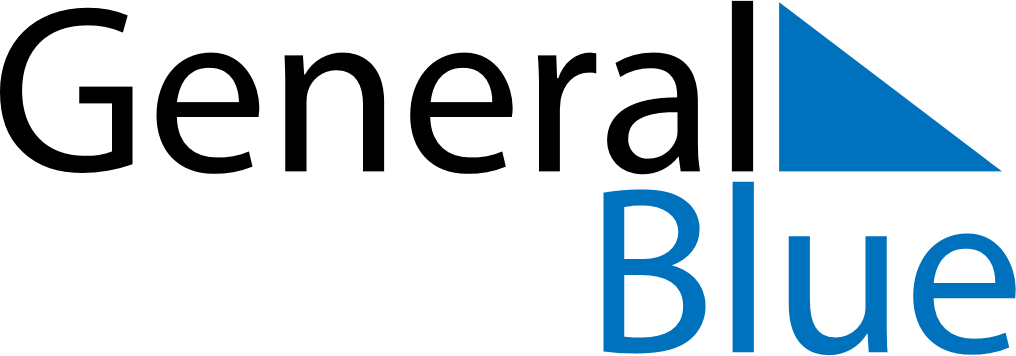 March 2024March 2024March 2024March 2024March 2024March 2024March 2024Mo i Rana, Nordland, NorwayMo i Rana, Nordland, NorwayMo i Rana, Nordland, NorwayMo i Rana, Nordland, NorwayMo i Rana, Nordland, NorwayMo i Rana, Nordland, NorwayMo i Rana, Nordland, NorwaySundayMondayMondayTuesdayWednesdayThursdayFridaySaturday12Sunrise: 7:16 AMSunset: 5:14 PMDaylight: 9 hours and 58 minutes.Sunrise: 7:12 AMSunset: 5:18 PMDaylight: 10 hours and 5 minutes.34456789Sunrise: 7:08 AMSunset: 5:21 PMDaylight: 10 hours and 12 minutes.Sunrise: 7:05 AMSunset: 5:25 PMDaylight: 10 hours and 19 minutes.Sunrise: 7:05 AMSunset: 5:25 PMDaylight: 10 hours and 19 minutes.Sunrise: 7:01 AMSunset: 5:28 PMDaylight: 10 hours and 27 minutes.Sunrise: 6:57 AMSunset: 5:31 PMDaylight: 10 hours and 34 minutes.Sunrise: 6:53 AMSunset: 5:35 PMDaylight: 10 hours and 41 minutes.Sunrise: 6:49 AMSunset: 5:38 PMDaylight: 10 hours and 49 minutes.Sunrise: 6:45 AMSunset: 5:42 PMDaylight: 10 hours and 56 minutes.1011111213141516Sunrise: 6:41 AMSunset: 5:45 PMDaylight: 11 hours and 3 minutes.Sunrise: 6:38 AMSunset: 5:48 PMDaylight: 11 hours and 10 minutes.Sunrise: 6:38 AMSunset: 5:48 PMDaylight: 11 hours and 10 minutes.Sunrise: 6:34 AMSunset: 5:52 PMDaylight: 11 hours and 17 minutes.Sunrise: 6:30 AMSunset: 5:55 PMDaylight: 11 hours and 25 minutes.Sunrise: 6:26 AMSunset: 5:58 PMDaylight: 11 hours and 32 minutes.Sunrise: 6:22 AMSunset: 6:02 PMDaylight: 11 hours and 39 minutes.Sunrise: 6:18 AMSunset: 6:05 PMDaylight: 11 hours and 46 minutes.1718181920212223Sunrise: 6:14 AMSunset: 6:08 PMDaylight: 11 hours and 54 minutes.Sunrise: 6:10 AMSunset: 6:12 PMDaylight: 12 hours and 1 minute.Sunrise: 6:10 AMSunset: 6:12 PMDaylight: 12 hours and 1 minute.Sunrise: 6:06 AMSunset: 6:15 PMDaylight: 12 hours and 8 minutes.Sunrise: 6:03 AMSunset: 6:18 PMDaylight: 12 hours and 15 minutes.Sunrise: 5:59 AMSunset: 6:22 PMDaylight: 12 hours and 22 minutes.Sunrise: 5:55 AMSunset: 6:25 PMDaylight: 12 hours and 30 minutes.Sunrise: 5:51 AMSunset: 6:28 PMDaylight: 12 hours and 37 minutes.2425252627282930Sunrise: 5:47 AMSunset: 6:31 PMDaylight: 12 hours and 44 minutes.Sunrise: 5:43 AMSunset: 6:35 PMDaylight: 12 hours and 51 minutes.Sunrise: 5:43 AMSunset: 6:35 PMDaylight: 12 hours and 51 minutes.Sunrise: 5:39 AMSunset: 6:38 PMDaylight: 12 hours and 58 minutes.Sunrise: 5:35 AMSunset: 6:41 PMDaylight: 13 hours and 6 minutes.Sunrise: 5:31 AMSunset: 6:45 PMDaylight: 13 hours and 13 minutes.Sunrise: 5:27 AMSunset: 6:48 PMDaylight: 13 hours and 20 minutes.Sunrise: 5:23 AMSunset: 6:51 PMDaylight: 13 hours and 27 minutes.31Sunrise: 6:19 AMSunset: 7:55 PMDaylight: 13 hours and 35 minutes.